Российская ФедерацияНовгородская область Чудовский районАДМИНИСТРАЦИЯ ГРУЗИНСКОГО  СЕЛЬСКОГО ПОСЕЛЕНИЯПОСТАНОВЛЕНИЕ21.09.2023 № 223 п. КраснофарфорныйО реализации права на совершение  нотариальных  действий           На основании статьи 14.1 Федерального закона от 6 октября 2003 года «Об общих принципах организации местного самоуправления в Российской Федерации, статей 1, 37, 39, 65, 66 Основ законодательства Российской Федерации о нотариате от 11 февраля 1993 года № 4462-1, пункта 2 Инструкции о порядке совершения нотариальных действий должностными лицами местного самоуправления, утверждённой приказом Министерства юстиции Российской Федерации от 07.02.2020 № 16, руководствуясь отсутствием в Грузинском сельском поселении нотариуса  Администрация Грузинского сельского поселения ПОСТАНОВЛЯЕТ:           1. Реализовать право Администрации Грузинского сельского поселения на совершение нотариальных действий, предусмотренных законодательством.           2. Уполномочить на совершение нотариальных действий, предусмотренных законодательством, следующих должностных лиц местного самоуправления Грузинского сельского поселения:           Главу Грузинского сельского поселения  Максимова Игоря Алексеевича;           Заместителя  Главы администрации  Грузинского сельского поселения Филимонову Наталью Анатольевну.           3. Считать утратившим силу постановление Администрации Грузинского сельского поселения от 10.11.2021  № 168 «О реализации права на совершение нотариальных действий»,  от 13.09.2023 № 216 «О внесении изменений в постановление Администрации Грузинского сельского поселения от 10.11.2021 № 168 «О реализации права на совершение  нотариальных действий».	 4. Настоящее постановление вступает в силу с момента его подписания. 5. Опубликовать настоящее постановление в  бюллетене «Официальный вестник Грузинского сельского поселения» и разместить на официальном сайте Администрации Грузинского сельского поселения.Глава поселения И.А. Максимов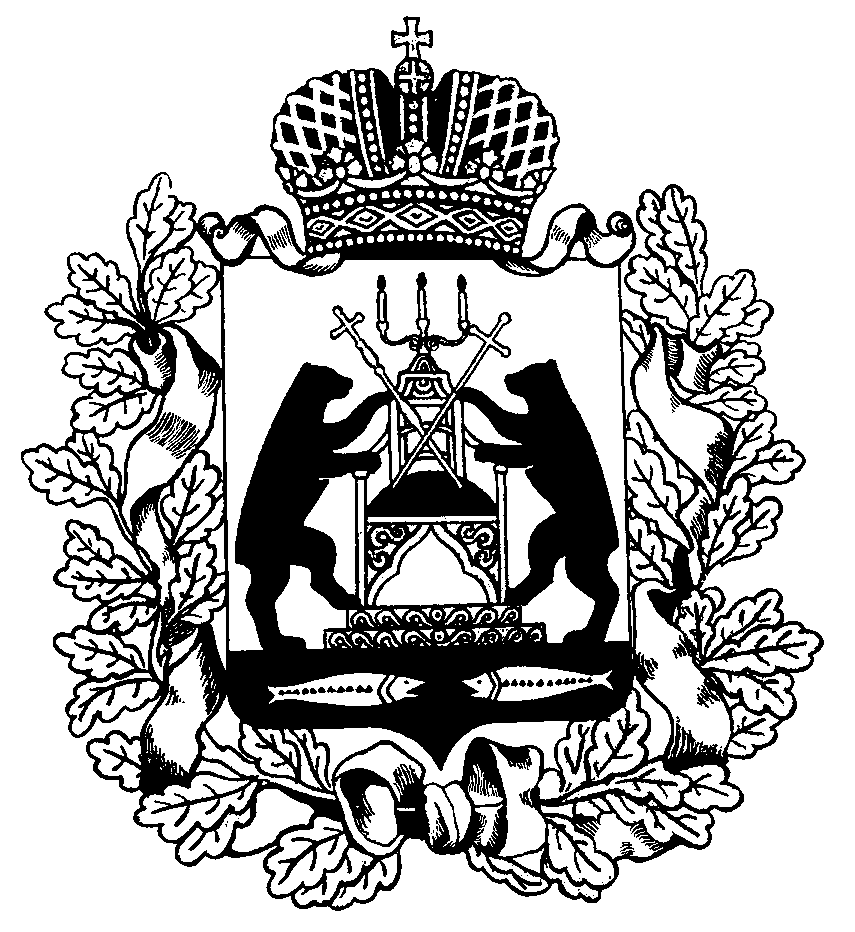 